Challenge #3: Come Together (Your Network)Task: Pick someone in the class and give them a helping hand.  For this assignment, the goal is to reach out to other people in the class and help them improve their idea.  Think about how they are attempting to solve the problem and work with them to improve their solution. This assignment is designed for you to devise and create new ways to develop the idea. This exercise is founded on the concept of systemic thinking; meaning the ability of entrepreneurs to piece together different pieces of information when they create opportunities.  Idea: spend some time with a classmate understanding the problem they are solving.  Have the person explain their idea and how they have attempted to develop it.  Go through the 10-step DYME Model.  Write down or draw your understanding of their idea and solution.  You can and should strive to re-imagine a novel solution.  ________________________________________________________________________________________________________________________________________________________________________________________________________________________What do you bring to the project?______________________________________________________________________________________________________________________________________________________________________________________________________Whose help do you need?______________________________________________________________________________________________________________________________________________________________________________________________________How it is different from other options?______________________________________________________________________________________________________________________________________________________________________________________________________Worksheet: Come Together Action. What did you do with the project?________________________________________________________________________________________________________________________________________________________________________________________________________________________How much time did you spend working on the idea? _____________Outcome: Explain what you thought would happen and what actually happened. ________________________________________________________________________________________________________________________________________________________________________________________________________________________________________________________________________________________________How much money did you invest? __________How much money did you make (profit)? ___________Return on Investment: profit / investment X 100% = __________Profit is total cash minus the investmentRate your results on this scale:  Reflection: Examine the who, what, when, where and Why that was happening with your idea:Start by describing who, what, where and when:_________________________________________________________________________________________________________________________________________________________________________________________________________________________________________________________________________________________________________________________________________________________________________________________________________________________________________________________Now, think about why and how: What challenges did you encounter?______________________________________________________________________________________________________________________________How did you respond to the challenges you encountered? ______________________________________________________________________________________________________________________________Why did you respond to these challenges the way you did? What were you feeling and thinking?  How did these thoughts and feelings impact your actions? ______________________________________________________________________________________________________________________________Class DiscussionThe class discussion is designed to provide feedback to your colleagues about their ventures and to get feedback on your venture.  This is an integrated learning opportunity in the entrepreneurial process.  This time it will be interesting to learn about how others re-imagine the solution to a problem.  Jot down notes or draw images of the information being presented and think about how you can help others with their ventures. Self-efficacy: After the class discussion think: How would you do it better next time?________________________________________________________________________________________________________________________________________________________________________________________________________________________Use this space to jot down your thoughts about how you will do it better next time/sketch it out.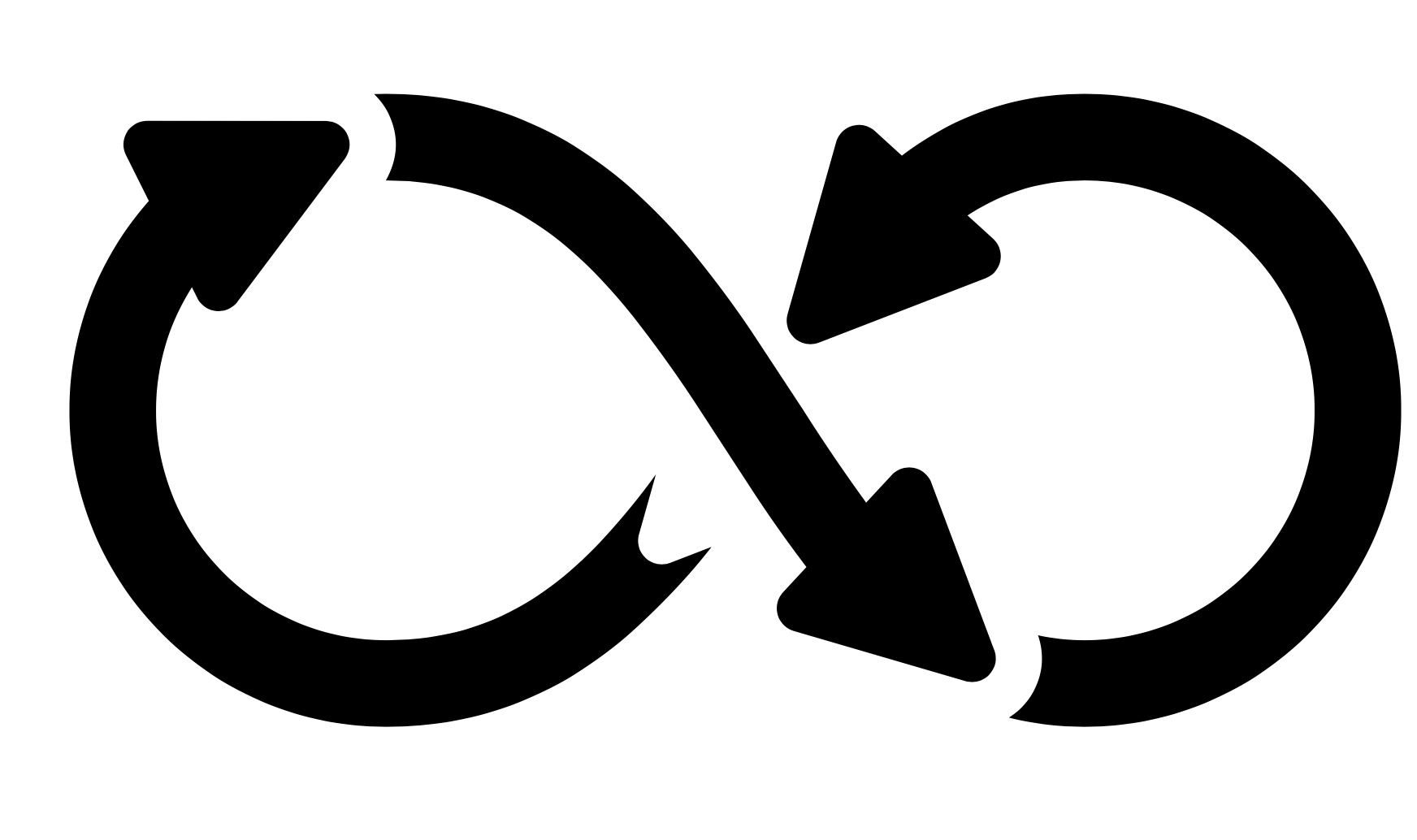 So, 			Feedback What?	Systemic							        Effective	Thinking								Selling					        IDEA       Exploiting           Networks													 Knowledge,		             Customer 	 Channels			Skills, & Abilities		SegmentsIDEAYour ideaTheir IdeaCombined Product/ ServiceHow are you going to make it?Sales and Marketing ideas?Ideas to combineIdeas to combineIdeas to combine